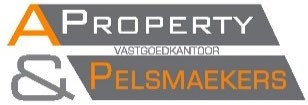 * Als uw inkomen eerder beperkt is in verhouding met de huurprijs, kan u uw kandidatuur versterken door referenties op te vragen bij de huidige huisbaas.Bezorg dit ingevulde formulier, samen met de gevraagde documenten (zie pagina 2), aanA Property & Pelsmaekers  Toe te voegen documentenBewijs van inkomen/solvabiliteit: Documenten die inkomsten kunnen aantonen zoals loonfiche/aanslagbiljet/bewijs van vervangingsinkomen…) of kopie van uw contract als u pas begint te werken.Kopie van uw identiteitskaartAttest van samenstelling van uw gezin:            (Vrijblijvend maar kans op aanvaarding van kandidatuur is groter indien het attest voorhanden is.)(U kunt het attest van gezinssamenstelling opvragen bij uw gemeente. Als u beschikt over een elektronische identiteitskaart (eID), kunt u het document ook raadplegen, downloaden en afdrukken:Op 'Mijn dossier' de online toepassing van het RijksregisterOp 'Mijn Burgerprofiel', de online toepassing van de Vlaamse overheidHet e-loket van uw gemeente.Anderen kunnen het attest enkel aan het loket van de dienst Burgerzaken aanvragen.Bewijs van betaling laatste 3 maanden huur (facultatief)Ik neem kennis van het privacy beleid van de vastgoedmakelaar op pagina 3 van deze fiche en ga hier mee akkoord.PRIVACY BELEIDDe vastgoedmakelaar verwerkt persoonsgegevens van de kandidaat-huurder overeenkomstig de bepalingen van de Verordening (EU) 2016/679 van het Europees Parlement en de Raad van 27 april 2016 betreffende de bescherming van natuurlijke personen in verband met de verwerking van persoonsgegevens en betreffende het vrije verkeer van die gegevens (hierna: AVG).De vastgoedmakelaar verzamelt en verwerkt de persoonsgegevens van de kandidaat- huurder voor vastgoedbemiddelingsdoeleinden (zijnde het zoeken van kandidaat-huurders en het voorstellen van hun kandidatuur aan de opdrachtgever-verhuurder) alsook voor direct marketing doeleinden (zijnde het informeren van niet geselecteerde kandidaat-huurders van andere panden te huur die aan hun zoekcriteria voldoen).Persoonsgegevens worden verwerkt op basis van artikel 6.1 (a) (aangezien de kandidaat- huurder zijn expliciete toestemming met de verwerking geeft middels deze fiche), artikel 6.1 (c) (aangezien de verwerking soms noodzakelijk zal zijn om te voldoen aan een wettelijke verplichting die rust op de vastgoedmakelaar) en artikel 6.1 (d) (aangezien de verwerking soms noodzakelijk zal zijn voor het gerechtvaardigd belang van de vastgoedmakelaar om te ondernemen) van de AVG. In zoverre de verwerking van de persoonsgegevens enkel op basis van artikel 6.1 (a) (toestemming) plaatsvindt, heeft de kandidaat-huurder steeds het recht om de gegeven toestemming terug in te trekken.Indien dit noodzakelijk is ter verwezenlijking van de vooropgestelde doeleinden, zullen de persoonsgegevens van de kandidaat-huurder worden gedeeld met andere vennootschappen binnen de Europese Economische Ruimte die rechtstreeks of onrechtstreeks met de vastgoedmakelaar verbonden zijn of met enige andere partner van de vastgoedmakelaar. De vastgoedmakelaar garandeert dat deze ontvangers de nodige technische en organisatorische maatregelen zullen nemen ter bescherming van de persoonsgegevens.De persoonsgegevens zullen worden bewaard gedurende de termijn die noodzakelijk is om aan de wettelijke vereisten te voldoen (onder andere op het gebied van boekhouding en antiwitwaswetgeving) en minstens zolang de wettelijke verjaringstermijn ten aanzien van de vastgoedmakelaar loopt (bvb. op basis van de anti-discriminatiewetgeving).De kandidaat-huurder heeft te allen tijde recht op inzage van zijn persoonsgegevens en kan ze (laten) verbeteren indien ze onjuist of onvolledig zouden zijn. Hij kan tevens – onder bepaalde voorwaarden – zijn persoonsgegevens laten verwijderen, de verwerking ervan laten beperken en bezwaar maken tegen de verwerking van hem betreffende persoonsgegevens op basis van artikel 6.1 (f) AVG. Bovendien heeft de kandidaat-huurder het recht om een kopie (in een gestructureerde, gangbare en machinaal leesbare vorm) van zijn persoonsgegevens te bekomen die hij zelf aan de vastgoedmakelaar heeft verstrekt en de persoonsgegevens te laten doorsturen naar een andere vastgoedmakelaar. Teneinde bovenvermelde rechten uit te oefenen, wordt de kandidaat-huurder gevraagd een e-mail te verzenden naar het e-mailadres van de vastgoedmakelaar met kopie van de identiteitskaart.De kandidaat-huurder heeft het recht zich kosteloos te verzetten tegen elke verwerking van zijn persoonsgegevens met het oog op direct marketing.De kandidaat-huurder beschikt over het recht om een klacht in te dienen bij de Gegevensbeschermingsautoriteit (Drukpersstraat 35, 10000 Brussel – commission@privacycommission.be)(Verplicht in te vullen!)Adres pand: 		(Verplicht in te vullen!)Adres pand: 		(Verplicht in te vullen!)Adres pand: 		(Verplicht in te vullen!)Adres pand: 		INLICHTINGENHuurder 1Huurder 2Huurder 3 (indien van toepassing)NaamVoornaamAdresTelefoon/GSME-mailBurgerlijke staatAantalvolwassenenAantal kinderen(+leeftijd)Huisdieren(aantal + soort)Totaal maandelijks netto inkomen *Wenst te hurenvanafTelefoonnummerhuidige verhuurder